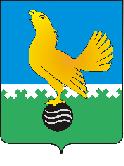 Ханты-Мансийский автономный округ-Юграмуниципальное образованиегородской округ город Пыть-Ях АДМИНИСТРАЦИЯ ГОРОДАтерриториальная комиссия по делам несовершеннолетних и защите их прав                                                                                                  www.pyadm.ru e-mail: adm@gov86.org                                                                                                                                                 e-mail: kdn@gov86org.ruг.   Пыть-Ях,  1 мкр.,  дом  № 5,  кв.  № 80                                                                           р/с 40101810900000010001Ханты-Мансийский автономный округ-Югра                                                                             УФК по ХМАО-ЮгреТюменская      область     628380                                               МКУ Администрация г. Пыть-Яха, л\с 04873033440)тел.  факс  (3463)  46-62-92,   тел. 46-05-89,                                              РКЦ Ханты-Мансийск г. Ханты-Мансийск42-11-90,  46-05-92,  46-66-47                                                                                   ИНН 8612005313   БИК 047162000                                                                                                                    ОКАТМО 71885000 КПП 861201001                                                                                                                                    КБК 04011690040040000140ПОСТАНОВЛЕНИЕ15.11.2017	№ 422О принимаемых мерах по предупреждению чрезвычайных происшествий с детьми, в том числе самовольных уходов и суицидальных явлений среди несовершеннолетних в городе Пыть-Яхе за III квартал 2017 года Актовый зал администрации города Пыть-Яха по адресу: 1 мкр. «Центральный», д. 18а, в 14-30 часов (сведения об участниках заседания указаны в протоколе заседания территориальной комиссии).Заслушав и обсудив информацию по вопросу «О принимаемых мерах по предупреждению чрезвычайных происшествий с детьми, в том числе самовольных уходов и суицидальных явлений среди несовершеннолетних в городе Пыть-Яхе», предусмотренному планом работы территориальной комиссии по делам несовершеннолетних и защите их прав при администрации города Пыть-Яха, территориальная комиссия установила:За III квартал 2017 года в территориальную комиссию поступило 11 сообщений (9 из БУ «Пыть-Яхская окружная клиническая больница», 1 из образовательной организации и 1 комиссии по делам несовершеннолетних и защите их прав при Правительстве ХМАО-Югры) о чрезвычайных происшествиях и несчастных случаев с детьми, произошедшими в городе Пыть-Яхе, в результате которых:5 детей получили бытовые травмы по неосторожности (падение, ожоги);3 детей получили травмы в образовательных организациях;1 ребенок получил противоправную травму (драка);1 ребенок получил травму в результате ДТП;1 ребенок совершил самовольный уход из дома.Гибели детей в течение III квартала 2017 года не зарегистрировано.Сообщения в частности были рассмотрены на заседаниях территориальной комиссии, при этом выяснялись обстоятельства произошедшего и, если членами комиссии усматривалось социально опасное положение детей и (или) наличие вины третьих лиц, принимались соответствующие случаю меры реагирования (постановления территориальной комиссии № 288 от 02.08.2017, № 327 от 23.08.2017 и № 380 от 20.09.2017).В течение III квартала 2017 года зарегистрированы 2 случая самовольного ухода несовершеннолетних из дома, местонахождение которых было установлено. Из Центра реабилитации несовершеннолетних наркопотребителей БУ «Комплексный центр социального обслуживания населения «Гелиос» в течение данного периода реабилитантами самовольные уходы не совершались.В III квартале 2017 года субъектами системы профилактики обеспечивалось исполнение комплекса мер по предупреждению чрезвычайных происшествий с несовершеннолетними, утвержденного постановлением территориальной комиссии № 476 от 23.12.2016, в редакции постановлений № 36 от 25.01.2017 и № 66 от 15.02.2017 (приложение 1).В течение III квартала 2017 года случаев совершения несовершеннолетними суицида зарегистрирована не было, при этом БУ «Пыть-Яхская окружная клиническая больница» была оказана медицинская помощь 2 иногородним несовершеннолетним с признаками суицидальной попытки.Согласно анализу статистических данных мониторинга суицидальных попыток среди несовершеннолетних отмечен рост количества суицидальных попыток в г.Пыть-Яхе: за 9 месяцев 2016 года зарегистрирована 1 суицидальная попытка, за 9 месяцев 2017 года зарегистрировано 4 суицидальные попытки, таким образом рост количества суицидальных попыток составил 300%. Вместе с тем, в городе Пыть-Яхе в 2016 и 2017 годах зарегистрированы по 1 завешенному суициду. Территориальной комиссией в течение III квартала 2017 года с целью предупреждения чрезвычайных происшествий с детьми были рассмотрены вопросы:«О реализации программ по суицидальной превенции и законопослушному поведению» (постановление № 347 от 30.08.2017);«О создании рабочей группы по визуальному осмотру детских игровых сооружений, расположенных в детских развлекательных комнатах, развлекательных центрах, кафе и иных организаций всех форм собственности» (постановление № 391 от 04.10.2017).05.10.2017 рабочей группой по визуальному осмотру детских игровых сооружений, расположенных в детских развлекательных комнатах, развлекательных центрах, кафе и иных организаций всех форм собственности, был произведен визуальный осмотр детской игровой комнаты, расположенной в кафе «Веранда» гостинично-оздоровительного комплекса «THE TIME HOTEL» по адресу: Ханты-Мансийский автономный округ – Югра, г. Пыть-Ях, 1 мкр., д. 9а. В ходе осмотра рабочей группой было установлено, что 2 раза в сутки осуществляется уборка и кварцевание детской комнаты, в доступном месте размещены правила посещения игровой комнаты, согласно которым дети до 3-х лет могут находиться в игровой комнате только вместе с родителями, предусмотрена услуга воспитателя для детей старше 3-х летнего возраста при условии заполнения журнала посещений, при этом был выявлен ряд замечаний: нарушение целостности оградительной сетки, износ веревочных элементов в детском игровом лабиринте. Управляющему гостинично-оздоровительного комплекса «THE TIME HOTEL» было рекомендовано принять незамедлительные меры к устранению выявленных недостатков. 12.10.2017 был совершен повторный визуальный осмотр, на момент которого выявленные замечания были устранены. Согласно составленному реестру иных игровых комнат (комплексов) на территории города Пыть-Яха нет.На основании изложенного, руководствуясь п. 13 ст. 15 Закона Ханты-Мансийского автономного округа-Югры от 12.10.2005 № 74-оз «О комиссиях по делам несовершеннолетних и защите их прав в Ханты-Мансийском автономном округе-Югре и наделении органов местного самоуправления отдельными государственными полномочиями по созданию и осуществлению деятельности комиссий по делам несовершеннолетних и защите их прав»,ТЕРРИТОРИАЛЬНАЯ КОМИССИЯ ПОСТАНОВИЛА:Информации комиссии по делам несовершеннолетних и защите их прав при Правительстве ХМАО-Югры (исх. № 01.22-Исх-1487 от 17.10.2017), БУ «Пыть-Яхская окружная клиническая больница» (исх. № 5712 от 10.10.2017, исх. № 5723 от 10.10.2017), департамента образования и молодежной политики администрации города Пыть-Яха (исх. № 16-2522 от 16.10.2017, исх. № 16-2578 от 20.10.2017 и № 16-2683 от 30.10.2017), отдела по культуре и искусству администрации города Пыть-Яха (исх. № 19-629 от 10.09.2017), БУ «Комплексный центр социального обслуживания населения «Гелиос» (исх. № 15/09-Исх-2471 от 04.10.2017 и № 15/09-Исх-2482 от 05.10.2017), МБУ Центр «Современник» (исх. № 795 от 09.10.2017, исх. № 800 от 09.10.2017) и управления по делам гражданской обороны и чрезвычайным ситуациям (исх. № 15-365 от 13.11.2017) принять к сведению.Работу субъектов системы профилактики по предупреждению чрезвычайных происшествий с детьми, в том числе самовольных уходов и суицидальных явлений среди несовершеннолетних в городе Пыть-Яхе за III квартал 2017 года признать удовлетворительной.Руководителям органов и учреждений системы профилактики безнадзорности и правонарушений несовершеннолетних:Направить в территориальную комиссию предложения для включения в комплексный межведомственный план работы на 2018 год (мероприятия по предупреждению чрезвычайных происшествий с детьми, по предупреждению самовольных уходов, по суицидальной превенции) в срок до 01.12.2017.Начальнику отдела по осуществлению деятельности территориальной комиссии по делам несовершеннолетних и защите их прав администрации города Пыть-Яха (А.А. Устинов):Обеспечить размещение данного постановления территориальной комиссии, на официальном сайте администрации города Пыть-Яха в срок до 20.11.2017.Пункт 9 (со сроком исполнения до 10.10.2017) постановления территориальной комиссии № 476 от 23.12.2017, пункт 3 постановления территориальной комиссии № 245 от 28.06.2017 и пункт 3.2 постановления территориальной комиссии № 391 от 04.10.2017 снять с контроля.Продлить срок исполнения пункта 4 постановления территориальной комиссии №211 от 31.05.2017 до 01.12.2017.Председательствующий на заседании:председатель территориальной комиссии	А.П. ЗолотыхПриложение 1к постановлению № 422 от 15.11.2017Информация об исполнении комплекса мер по предупреждению чрезвычайных происшествий с несовершеннолетними, утвержденного постановлением территориальной комиссии № 476 от 23.12.2016, в редакции постановлений № 36 от 25.01.2017 и № 66 от 15.02.2017,за III квартал 2017 года*Использованные в информации и  плане аббревиатуры:ГОиЧС – Управление по делам гражданской обороны и чрезвычайным ситуациям администрации города Пыть-Яха;ДОиМП – Департамент образования и молодежной политики администрации города Пыть-Яха;ОКиИ – Отдел по культуре и искусству администрации города Пыть-Яха;ОМВД – Одел министерства внутренних дел России по городу Пыть-Яху;ОТКДН – Отдел по организации деятельности территориальной комиссии по делам несовершеннолетних и защите их прав администрации города Пыть-Яха;ОФКиС – Отдел по физической культуре и спорту администрации города Пыть-Яха;ПМГМОО «Активист» - Пыть-Яхская местная городская молодежная общественная организация «Активист».ПОКБ – БУ «Пыть-Яхская окружная клиническая больница»;УСЗН – Управление социальной защиты населения № наименование мероприятияисполнение*Проведение разъяснительной работы (беседы, классные часы, конкурсы, викторины, инструктажи) с несовершеннолетними по предупреждению чрезвычайных происшествий с несовершеннолетними и противоправных действий среди несовершеннолетних, в т.ч. на темы:- безопасность в быту, на детских площадках, объектах транспортной и иной инфраструктуры;- предупреждение дорожно-транспортных происшествий с детьми;- безопасность на природных объектах (водоемах, лесу,  на льду);- безопасное поведение при пожаре;- безопасность при контакте с представителями флоры и фауны;- формирование здорового образа жизни;- профилактика детских отравлений и инфекционных заболеваний;- недопущение нарушения половой неприкосновенности;- профилактика наркомании, алкоголизма и табакокурения (в т.ч. употребления ПАВ);- ответственность за совершение противоправных действий;-безопасный интернет и т.д.ДОиМП: в образовательных школах в сентябре были проведены: инструктажи: правила поведения в школе, правила пожарной безопасности, правила ПДД; правила поведения в транспорте,  правила поведения на водоемах, правила поведения при обнаружении подозрительного предмета, правила поведения на железной дороге, правила поведения при встрече с незаконными людьми; классные часы на темы: «Толерантность» (1 классы), «Дружба народов» (2-3 классы), «Мы за мир на земле» (4 классы), «Помним Беслан» (5-7 классы), «Они хотели жить» (8-9 классы), «Скажем нет терроризму» (10-11 классы). С 28.09.2017 по 30.09.2017 «Едем в общественном транспорте» (1-4 классы), «Общественный транспорт. Безопасность в нем» (5-6 классы), «Правила поведения на улицах и в транспорте» (7-8 классы), «Культура поведения в общественных местах» (9-11 класс). С 09.09.2017 по 11.09.2017 «Здоровый образ жизни» (1-4 классы), «Алкоголь и преступление» (5-7 классы), «Вред алкоголя на организм или почему стоит придерживаться здорового образа жизни» (8-11 классы); проведены профилактические беседы: 05.09.2017 «Правила безопасного поведения на улицах» (5-6 классы), с участием О.Ю. Рагозиной, инспектора пропаганды ОГИБДД, капитана полиции; 21.09.2017 занятие с элементами игры «Я часть твоей страны» (1-4 классы), с участием Т.Б. Ваниной, социального педагога МБУ Центр «Современник», 22.09.2017 «Спорт и здоровый образ жизни», с участием Р.А. Асултанова, главного специалиста отдела по физической культуре и спорта; 25.09.2017 «Правила безопасного поведения на улицах и дорогах. Правила перевозки детей и автомобилях. Использование светоотражающих элементов» (2-3 классы), с участием О.Ю. Рагозиной, инспектора пропаганды ОГИБДД, капитана полиции. В мероприятиях приняло участие – 5350 обучающихся. Проведена спортивно-игровая программа «Мой двор – безопасный двор». 15.09.2017 Проведена акция «На расстоянии вытянутой руки», «Без обид и унижений», «Дарим детям добро».УСЗН: проведены на базе БУ «Комплексный центр социального обслуживания населения «Гелиос» и образовательных школ 26 мероприятий (беседа «Безопасное лето», беседа «Безопасная осень», практическое занятие «Светофор: красный, желтый, зеленый», О правилах пребывания несовершеннолетних в ночное время общественных местах, беседа «Уроки безопасности для подростков», беседа-занятие «ЗОЖ – что это такое?», дискуссионная беседа «Телефон доверия – шаг к безопасности», беседа о необходимости осуществления контроля за времяпровождением детей, разъяснительная беседа по предупреждению ЧП с несовершеннолетними и противоправными действиями среди несовершеннолетних, социально-психолого-педагогическое консультирование по вопросам связанным с суицидальным поведением детей и подростков, беседа «Безопасный доступ к страницам Интернет-ресурсов, содержащих информацию, представляющих угрозу жизни и здоровью несовершеннолетних», разъяснительная беседа с целью сохранения и укрепления здоровья подростков и формирования позитивного интереса к своему здоровью) с охватом 276 несовершеннолетнихПроведение родительских собраний (классных, общешкольных) по предупреждению чрезвычайных происшествий с несовершеннолетними и противоправных действий среди несовершеннолетних ДОиМП: в образовательных организациях были проведены 8 общешкольных родительских собраний в 5,8 классах и 132 классных родительских собрания, по данному направлению с охватом – 1586 человек.Проведение разъяснительной работы с родителями (законными представителями) о требованиях законодательства при организации групповых перевозок детей к месту отдыха и обратно, в т.ч. необходимости в медицинском сопровождении и страховании детейМероприятие проедено во II квартале 2017 годаРазработка и распространение среди несовершеннолетних и их родителей (законных представителей) информационных буклетов по предупреждению чрезвычайных происшествий с детьми ОТКДН: обеспечено распространение буклета «Безопасность ребенка», памятки для детей «Защищай и оберегай» и памятки для родителей «Защищай и оберегай» - 75 шт.ДОиМП: Распространены памятки для родителей и обучающихся  по профилактике употребления ПАВ, «Алкоголизм вредная привычка», «Безопасный интернет детям», «Ты дорог нам!», «Безопасное окно»,  «Железная дорога – зона повышенной опасности», Памятка по ПДД, «Осторожно! Бродячие собаки!» и др. Всего распространено 1300 шт.УСЗН: распространены памятки и буклеты: «Дорожным знакам – знаки внимания» 35 шт., «Телефон доверия» 30 шт., «Поощрения и наказания» 14 шт., «О правилах пребывания несовершеннолетних в ночное время в общественных местах» 45 шт., «Понятие «ночного времени» 50 шт., «Правила безопасного поведения на дороге» 19 шт.ОКиИ: В учреждениях культуры разработаны и распространены информационные памятки «Интернет-риски и борьба с ними» (20 шт.), «Закон на защите подростка: уже не дети, еще не взрослые» (20 шт., «Азбука безопасности в интернете» (20 шт.). Все информационные памятки и буклеты размещены на стендах  учреждений.Размещение в средствах массовой информации (сайты, газеты, телевидение и радио) публикаций по предупреждению чрезвычайных происшествий с несовершеннолетними и противоправных действий среди несовершеннолетнихНа официальном сайте администрации города Пыть-Яха http://adm.gov86.org/ в разделе «Комиссия по делам несовершеннолетних и защите их прав» размещены: памятки и буклеты: «Информационный лист для населения «О разъяснении норм Закона ХМАО-Югры от 10.07.2009 № 109-оз «О мерах по реализации отдельных положений Федерального закона «Об основных гарантиях прав ребенка в Российской Федерации в ХМАО-Югре», «Профилактика употребления психоактивных веществ», «Ваш день – Ваша жизнь», «Жизнь прекрасна!», «Алкоголизм – вредная привычка», «Быть молодым и здоровым (горькая правда о пиве)», «Родители, будьте осторожны: «СПАЙС» рядом!», «Осторожно, «Спайсы» убивают!», «Просто скажи НЕТ».В эфире МАУ ТРК «Пыть-Яхинформ» обеспечен выпуск сюжетов: 06.07.2017 «Безопасность детей», 14.07.2017 Войс-пешеход (безопасность несовершеннолетних), 01.08.2017 «Летние отравления», 16.08.2017 «Безопасное колесо», 01.09.2017 «Акция – пешеход», 07.09.2017 «Акция ГИБДД», 15.09.2017 «Школа выживания», 29.09.2017 «Светоотражающие элементы». В общественно-политическом еженедельнике г.Пыть-Яха «Новая северная газета» размещены статьи: «Инновации важны и в сфере правопорядка» № 26(286) от 06.07.2017, «Безопасность – главный критерий» № 26(286) от 06.07.2017, «Маленьких детей оставлять в машине без присмотра запрещено» № 28(288) от 20.07.2017, «Вежливый пешеход» № 28(288) от 20.07.2017, «Огнеборцы напомнили жителям, как не допустить пожаров» №30(290 от 03.08.2017, «Ротавирус не пройдет» № 31(291 от 10.08.2017, «Детское кресло ради безопасности детей» № 31(291) от 10.08.2017, «Соблюдая правила, сохраняем жизнь ребенка» № 31(291) от 10.08.2017, «В Пыть-Яхе проходит «Месячник безопасности детей» № 33(293) от 24.08.2017, «Автокресло – детям!» № 34(294) от 31.08.2017, «Ребенок в машине – это важно» № 35(295) от 07.09.2017, «Портал детской безопасности» № 35(295) от 07.09.2017, «Пристегни самое дорогое!» № 36(296) от 14.09.2017.ДОиМП: на официальных сайтах школ размещены информационные материалы для детей и родителей: памятка для детей «Защищай и оберегай», памятка для родителей «Защищай и оберегай», памятка «Безопасность детей - прежде всего!», памятка по профилактике суицидов среди подростков в соцсетях, памятка «Действия по сигналу гражданской обороны» и др. (http://shkola5-pyt.ucoz.ru/index/roditeljam/0-110; http://school2-p-y.edusite.ru/p188aa1.html; http://sch4.ucoz.ru/index/bezopasnyj_internet/0-89; http://school1-pytyach.ru/deyatelnost/prokuratura-soobshchaet-razyasnyaet/; http://school-06.ru/p109aa1.html).УСЗН: Размещены на официальном сайте КЦСОН «Гелиос»  статьи: «Экстренная детская помощь», «Семейные ценности» и  «Как организовать позитивное общение в диаде «взрослый-ребенок» - чудеса активного слушания».ГОиЧС: в III (II) квартале 2017 года было размещено в средствах массовой информации: 14 (12) публикаций в общественно-политическом еженедельнике «Новая северная газета», 12 (10) публикаций на официальном сайте администрации города Пыть-Яха, а также осуществлен показ 6 информационых роликов по предупреждению чрезвычайных происшествий.ОМВД: информация не предоставленаРазмещение в средствах массовой информации (сайты, информационные стенды и др.) публикаций для родителей (законных представителей) о требованиях законодательства при организации групповых перевозок детей к месту отдыха и обратно, в т.ч. необходимости в медицинском сопровождении и страховании детейМероприятие проведено во II квартале 2017 годаНазначение ответственных должностных лиц и  оказание ими необходимой помощи и поддержки каждому несовершеннолетнему, не сдавшему единый государственный экзамен ДОиМП: Во всех общеобразовательных учреждениях были назначены ответственные лица за оказание помощи и поддержки несовершеннолетним не сдавшим единый государственный экзамен. Ответственные лица утверждены приказами образовательных учрежденийРегистрация в ФКУ «Центр управления в кризисных ситуациях ГУ МЧС России по ХМАО-Югре» при проведении групповых туристических походов с несовершеннолетними ДОиМП: групповых туристических походов с несовершеннолетними в отчетный период не проводилосьПроведение проверок пришкольных территорий, дворовых детских и спортивных площадокОФКиС: В спортивных учреждениях города сотрудниками ежедневно проводится визуальный контроль спортивного инвентаря, оборудования на соответствия требованиям безопасности. С 5.10.2017 по 16.10.2017 была проведена инвентаризация объектов спортивной инфраструктуры, организаций муниципальной собственности расположенных  на территории муниципального образования городской округ г. Пыть-Ях. Акты  находятся на стадии согласования.Проведение мониторинга суицидальных попыток среди несовершеннолетнихПОКБ: В 3 квартале 2017 года случаев суицида зафиксировано не было. Оказана медицинская помощь 2 иногородним несовершеннолетним с признаками суицидальной попытки (резанные раны предплечья, шеи). Ежемесячное проведение для несовершеннолетних практических занятий, направленных на соблюдение требований пожарной безопасности, в том числе приобретение навыков поведения при пожаре, тренировок по выживанию в экстремальных условиях жизни, а также в случаях, если заблудился в лесу, если тонет лодкаМероприятие проведено в I и II кварталах 2017 г.Размещение на улично-дорожной сети тематических баннерных полотенОТКДН: в течение III квартала 2017 года было обеспечено размещение на улично-дорожной сети баннерных полотен: «Железная дорога – не место для игр», «Соблюдай правила пожарной безопасности», «Ночью детям место дома», «Жизнь без наркотиков светлая жизнь» и «Пыть-Ях за здоровый образ жизни!»Проведение инструктажей по предупреждению и порядку действий при возникновении ЧП, размещение информаций на информационных стендах по пожарной безопасности, ГО и ЧС, проведение проверок подвалов, чердаков, подсобных помещений; организация контрольно-пропускного режима и режима охраны, работа систем видеонаблюдения, функционирование кнопки тревожной сигнализации, ведение журналов учета прибывших лиц, осмотра помещений и территории организаций и учреждений. Проведение в холодный период времени мероприятий по очистке территорий от снега, очистки крыш от снега и сосулек, обработка пешеходных дорожек песком.ДОиМП: В общеобразовательных организациях провели: инструктаж по правилам поведения в школе на уроке и перемене, инструктаж, включающий сезонные требования безопасности, вопросы электро- и пожаробезопасности, правила поведения в общественных местах и на транспорте, правила дорожного движения. Инструкция по пожарной безопасности; Инструкция по электробезопасности; Инструкция по технике безопасности поведения на дорогах ; Инструкция по технике безопасности поведения на воде; По правилам безопасности при обнаружении неразорвавшихся снарядов, мин, гранат и неизвестных пакетов; Инструкция по безопасному поведению в общественном транспорте; Инструкция для учащихся по правилам поведения в школе; Инструкция по правилам поведения в общественных местах; Инструкция для учащихся по оказанию первой помощи пострадавшему; Инструкция по безопасному поведению детей на объектах железнодорожного транспорта. Регулярно проводятся инструктажи по предупреждению и порядку действий при возникновении ЧП, заместителями директоров по безопасности ведется журнал инструктажей. В рекреации школ и в учебных кабинетах имеются информационные стенды по пожарной безопасности, ГО и ЧС. Проводится ежедневный осмотр подвалов, чердаков, подсобных помещений. В образовательных учреждениях организован контрольно-пропускной режим, работает система видеонаблюдения, функционируют, находятся в рабочем состоянии кнопки тревожной сигнализации. Кроме того, в сентябре были оформлены в дневниках обучающихся 1-11 классов схем-маршрутов безопасного движения в школу и обратно.УСЗН: С несовершеннолетними получателями социальных услуг и их законными представителями проводятся инструктажи по пожарной безопасности, инструктажи в части сезонной безопасности, правил поведения в общественных местах, в транспорте, на железной дороге, правил дорожного движения. В Учреждении регулярно проводятся инструктажи по предупреждению и порядку действий при возникновении ЧП, ведутся журналы инструктажей. Проводятся ежедневные осмотры помещений, ведется видеонаблюдение.ОКиИ: На основании Комплексного плана мероприятий по организации отдыха, оздоровления и занятости детей, подростков и молодежи городского округа Пыть-Ях на 2017  год в учреждениях культуры были разработаны локальные акты по предупреждению ЧП: «О назначении ответственных лиц за подготовку и проведение мероприятий по организации летнего отдыха детей»; «Об усилении безопасности в период проведения летней компании»,  «О предотвращении несчастных случаев во время проведения летней компании». Во всех структурных подразделениях были оформлены «Уголки безопасности». Было обеспечено соблюдение питьевого режима - установлены кулеры с питьевой водой. Во всех учреждениях проводились инструктажи по предупреждению и порядку  действий при возникновении ЧП, были оформлены информационные стенды, на которых размещалась информация о мероприятиях, проводимых в рамках летней кампании, по пожарной безопасности, ГО и ЧС. Регулярно проводилась проверка подвалов, чердаков, подсобных помещений и прилегающей территории учреждений. Был организован контрольно-пропускной режим, работа системы видеонаблюдения, функционирование кнопки тревожной сигнализации, велись журналы учета прибывших лиц. В течение  3 квартала в учреждениях культуры чрезвычайных ситуаций и несчастных случаев не было.ОФКиС: В учреждениях спорта проводились: инструктажи включающий сезонные требования безопасности, вопросы электро- и пожаробезопасности, правила поведения в общественных местах и на транспорте, правила дорожного движения. Инструкция по пожарной безопасности; Инструкция по электробезопасности; Инструкция по технике безопасности поведения на дорогах ; Инструкция по технике безопасности поведения на воде; По правилам безопасности при обнаружении неразорвавшихся снарядов, мин, гранат и неизвестных пакетов; Инструкция по безопасному поведению в общественном транспорте; Инструкция для учащихся по правилам поведения в школе; Инструкция по правилам поведения в общественных местах; Инструкция для учащихся по оказанию первой помощи пострадавшему; Инструкция по безопасному поведению детей на объектах железнодорожного транспорта. Регулярно проводятся инструктажи по предупреждению и порядку действий при возникновении ЧП, ведется журнал инструктажей. В учреждениях спорта имеются информационные стенды по пожарной безопасности, ГО и ЧС. Проводится ежедневный осмотр подвалов, чердаков, подсобных помещений. В образовательных учреждениях организован контрольно-пропускной режим, работает система видеонаблюдения, функционируют, находятся в рабочем состоянии кнопки тревожной сигнализации.  Информирование ОМВД России по городу Пыть-Яху о месте и времени группового празднования несовершеннолетними «Последнего звонка» и выпускных вечеров (с указанием ответственных лиц)Мероприятие проведено во II квартале 2017 годаОбеспечение волонтерского движения по противодействию распространения в сети Интернет запрещенной информации и информации, способной причинить вред здоровью и развитию личности детей и подростков ДОиМП: за отчетный период ПМГМОО «Активист» волонтерского движения по противодействию распространения в сети Интернет запрещенной информации и информации, способной причинить вред здоровью и развитию личности детей и подростков не проводилосьОбеспечение работы городского «Детского телефона доверия»ДОиМП: в городе Пыть-Яхе на базе МБУ Центр «Современник» обеспечивается работа городского телефона доверия (8-3463-46-00-22) в будние дни с 9.00 до 17.00. На «Детский телефон доверия» в III  квартале 2017 года поступило 272 звонков (июль-69 звонков, август-98 звонков, сентябрь – 105 звонков). Консультант «Телефона доверия» оказывает экстренную психологическую помощь по телефону несовершеннолетним. При необходимости консультант предлагает позвонившему на «Телефон доверия», связаться с другими службами города для дальнейшей помощи в решении проблемы.Номер городского детского телефона доверия размещен на информационных стендах общеобразовательных школ, а так же на официальных сайтах учреждений подведомственных департаменту образования и молодежной политики:- информация на сайте МБОУ СОШ № 1 с углубленным изучением отдельных предметов размещена на главной станице сайта «баннером». http://school1-pytyach.ru/media/detskiy-telefon-doveriya/;- информация на сайте МБОУ СОШ № 2 размещена в виде отдельной консоли «Телефон доверия для детей, подростков и их родителей» на главной странице сайта. http://school2-p-y.edusite.ru/p127aa1.html;- информация на сайте МБОУ СОШ № 4 размещена в виде отдельной консоли «Детский телефон доверия» на главной станице сайта, а так же дополнительно размещен «баннер».http://sch4.ucoz.ru/index/detskij_telefon_doverija/0-238;- информация на сайте МБОУ СОШ № 5 размещена в виде отдельной консоли «Детский телефон доверия» на главной станице сайта http://shkola5-pyt.ucoz.ru/index/detskij_telefon_doverija/0-37;- информация на сайте МБОУ СОШ № 6 размещена на главной станице сайта «баннером» http://school-06.ru/;- информация на сайте МБУ Центр «Современник» размещена на стартовой странице сайта в описании учреждения http://my-molodye.org/index.php/mbu-tsentr-qsovremennikq.Закрепление тренеров за спортивными площадками в микрорайонах городаОФКиС: На основании распоряжение администрации города от 03.05.2017 № 840-ра «О мерах по обеспечению безопасности и охране здоровья и жизни при организации проведения отдыха, оздоровления и занятости детей, подростков и молодежи в 2017 году» приказами учреждений в летний период были назначены должностные лица, ответственные за безопасное техническое состояние и использование игровых (спортивных) площадок.Обеспечение работы горячей линии «Опасная площадка»ОТДиБ: информация не предоставлена Информирование ОМВД России по городу Пыть-Яху о месте и времени проведения групповых туристических походов с несовершеннолетнимиДОиМП: ОМВД России по городу Пыть-Яху информировано о 2 мероприятиях туристической направленности (осенние выезды 5, 8 классов СОШ 1).ОФКиС, УСЗН: в течение III квартала 2017 года групповых туристических походов с несовершеннолетними не проводилось.Проведение рейдов и патрулирования в местах возможного движения туристических групп, имеющих в своем составе детейДОиМП, ОФКиС, УСЗН: в течение III квартала 2017 года групповых туристических походов с несовершеннолетними не проводилось.Информирование Федеральной службы по надзору в сфере связи, информационных технологий и массовых коммуникаций (Роскомнадзор) о фактах выявления запрещённой информации (сайтов), способной причинить вред здоровью несовершеннолетних и (или) их нравственному развитиюДОиМП, УСЗН, ОФКиС: запрещенная информация, способная причинить вред здоровью несовершеннолетних и (или) их нравственному развитию,  за отчетный период не выявлялась.ОКиИ: В учреждениях культуры локальными актами назначены ответственные лица за предоставление ограниченного доступа к Интернет-ресурсам, содержащим экстремистские материалы. В МАУК «ЦБС» для прекращения доступа пользователей сети Интернет к информации, наносящей вред здоровью, нравственному и духовному развитию детей и подростков проводятся следующие мероприятия: ежеквартальная выборка сайтов, аудио, видео материалов и т.д. в соответствии с Федеральным списком экстремистских материалов; настроена контент-фильтрация SkyDNS, ведется полный контроль при выходе в Интернет пользователей ЦОДов и медиатек; Детям и подросткам предоставляется локальный доступ к электронным ресурсам, входящим в фонд МАУК «ЦБС» и проверенных на предмет содержания информации, наносящей вред здоровью и развитию детей; доступ к Интернет-ресурсам для детей и подростков предоставляется только в образовательных целях и под полным контролем сотрудника библиотеки.Проведение акции «Осторожно, собаки!»Мероприятие проведено в 1 квартале 2017 г.Проведение акции по предупреждению суицидов несовершеннолетних, а также по исключению доступа несовершеннолетних к страницам Интернет-ресурсов, содержащих информацию, представляющую угрозу жизни и здоровью «Ты дорог нам!»ДОиМП: Распространены памятки для родителей и обучающихся «Безопасный интернет детям» и «Ты дорог нам!» в количестве 550 штук. В дворовых клубах были проведены: познавательная  беседа «Мобильная угроза: миф или реальность?» (10чел), час информации «Интернет-«за»  или «против» (13чел), беседа «Социальные сети» (8чел), беседа «Интернет в нашей жизни» (10чел), час  информации «О пользе и  вреде интернета» (13 чел). Во время проведения данных мероприятий среди несовершеннолетних распространялся наглядно-информационный материал: памятки  «Безопасный интернет», «Как  не попасть  в зависимость?».УСЗН: 25.07.2017 был проведен экспресс-опрос несовершеннолетних, ориентированный на оценку суицидального риска у 5 несовершеннолетних подросткового возраста на базе КЦСОН «Гелиос». 25.07.2017 и 31.07.2017 проведены разъяснительные беседы на базе КЦСОН «Гелиос» с 17 несовершеннолетними с целью сохранения и укрепления психического здоровья подростков и формирования ценностного отношения к своему здоровью. 31.07.2017 и 13.09.2017 была распространена памятка «Ложь и правда о суициде» на базе КЦСОН «Гелиос» и СОШ 1 среди 36 несовершеннолетних. 28.07.2017 проведено анкетирования 4 родителей на тему: «Психическое здоровье детей». 08.07.2017, 18.07.2017 и 28.07.2017 проведены профилактические беседы с 14 родителями о необходимости осуществления контроля за времяпровождением детей с распространением соответствующей памятки. 25.07.2017 и 13.09.2017 проведено социально-психолого-педагогическое консультирование по вопросам, связанным с суицидальным поведением детей и подростков с 29 несовершеннолетними.ОКиИ: На официальном сайте МАУК «КДЦ» функционирует рубрика «Ты дорог нам!» (http://mauk-kdc.ru/to-citizen/pamyatki) МБОУ ДО "ДШИ" проведен цикл родительских собраний «Всемирная сеть – помощник и враг», охват аудитории - 98 чел.ПОКБ: на учете в детской поликлинике состоит 86 семей, оказавшихся в трудной жизненной ситуации и социально опасном положении. Участковой службой детской поликлиники в плановом порядке проведено 15 патронажей в данные семьи, с законными представителями проведены профилактические беседы по теме «Микроклимат в семье».